https://www.centurylink.com/wholesale/industrysolution/commercialsolutions.htmlCommercial Products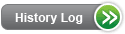 CenturyLink™ Wholesale Commercial Products provide our customers innovative and market leading products and services. These groundbreaking, commercially negotiated, business to business solutions allow Customers access to CenturyLink's industry-leading telecommunications network and infrastructure as well as providing certainty about the ongoing availability of various wholesale services.

If you are currently a CenturyLink Customer, use the drop-down menus below to review the Product Catalogs (PCATs) describing our Business Procedure Topics, Local Service Request Form requirements, or to learn about our Wholesale Products and Services that can enhance your business.

If you are a new Customer within CenturyLink QC and are ready to do business with CenturyLink, view Getting Started as a Facility-Based CLEC or Getting Started as a Reseller. Also see Interconnection Agreement and Commercial Agreement.Product & Service SolutionsTop of Form  Select a Product or Service Solution  800 Database Access Service  CenturyLink Broadband for Resale  CenturyLink Commercial Dark Fiber (CDF)  CenturyLink Wholesale Broadband  Commercial CenturyLink Voice Messaging Services (VMS) with – Wholesale Local Voice (WLV)  Commercial DS0 Loop Facility - General Information  Commercial Line Sharing  Commercial Resale - Centrex Prime  Commercial Resale - DID  Commercial Resale - General  Commercial Resale - ISDN BRI  Commercial Resale - ISDN PRI  Commercial Resale - MEL  Commercial Resale - PAL  Commercial Resale - PBX  Commercial Resale - POTS  Commercial Wholesale Analog Loop (WAL) Unbundled Local Loop - 2-Wire or 4-Wire Analog (Voice Grade) Loop  Commercial Wholesale Local Voice (WLV) - Business and Residential  Commercial Wholesale Local Voice (WLV) - Centrex Prime  Commercial Wholesale Local Voice (WLV) - General Information  Commercial Wholesale Local Voice (WLV) - Integrated Services Digital Network (ISDN) Basic Rate Interface (BRI)  Commercial Wholesale Local Voice (WLV) - Private Branch Exchange (PBX) Trunks  Commercial Wholesale Local Voice (WLV) - Public Access Lines (PAL)  Commercial Wholesale Non-Loaded Loop - 2-wire or 4-wire  Commercial Shared Distribution Loop (SDL)    Dual Service  LNP Query Solution  Suspension of Service  Temporary Disconnection for Non-Payment/Restore   Bottom of FormBusiness ProceduresTop of Form  Select a Business Procedure  Getting Started   Account Team   Billing - Additional Output   Billing - Carrier Access Billing System (CABS)   Billing - Customer Records and Information System (CRIS)  Billing - Daily Usage File (DUF)  Billing - Ensemble  Billing - Taxes and Tax Exemption  Business/Residence Qualifiers  Calling Card and Line Information Database (LIDB)   Commercial Agreements  Commercial Solutions - Customer Questionnaire  Common Language   Customer Contacts   Directory Ordering   Dispatch   Electronic Access   Expedites and Escalations Overview  Forecasting   Formal Compliant Process   Geographic Deaveraging   Local Service Freeze   Local Service Ordering Guidelines (LSOG)  Long Distance Carrier Selection   Maintenance and Repair Overview   Manual Interfaces   Migrations and Conversions   Negotiations Process   Negotiations Template  Negotiations Template Agreement   Ordering Overview   Port In   Port Within   Pre Ordering Overview   Proof of Authorization/Letter of Agency (LOA)   Provisioning &Installation Overview   Questionnaire - New Customer   Repair Escalation List   Reserved Telephone Numbers Investigation  Service Intervals  Tariff Locations   Technical Publications   Telecommunications Services Priority (TSP)  Unauthorized Service Provider Change   USOC/FID Finder   Bottom of FormFormsTop of Form  Select a Form Centrex Resale Service (CRS) Form   DID Resale Service (DRS) Form   Directory Listing (DL) Form   End User (EU) Form   Hunt Group Information (HGI) Form   Local Service Request (LSR) Form   Number Portability (NP) Form   Port Service (PS) Form   Resale Service (RS) Form  Bottom of FormNetwork LinksIP Network StatisticsICONN DatabaseNetwork DisclosuresSystems LinksCEMR-MTGEASEMore System Information